📌📌📌29 апреля -5 мая 📌📌📌Памятки для родителей «Неделя профилактики инфекций, передающихся половым путем»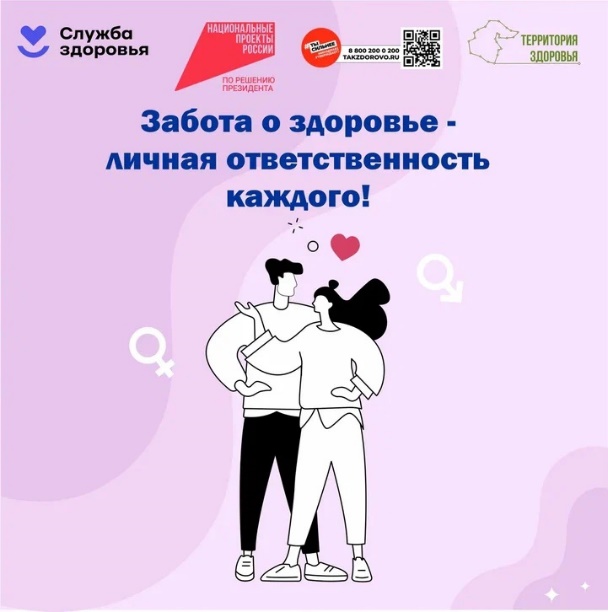 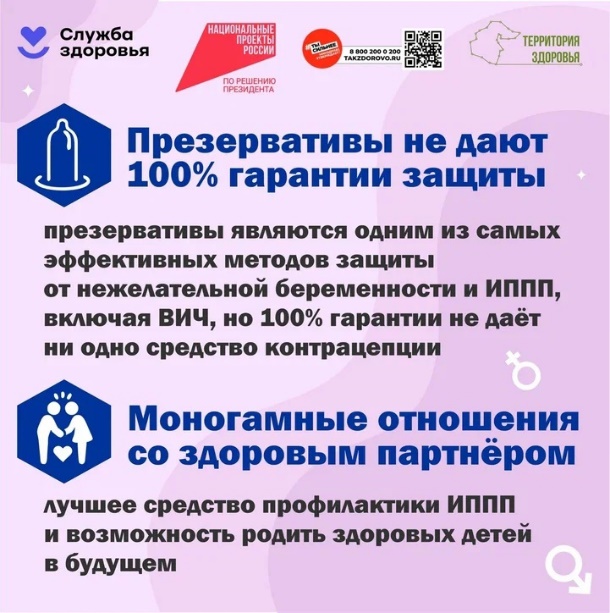 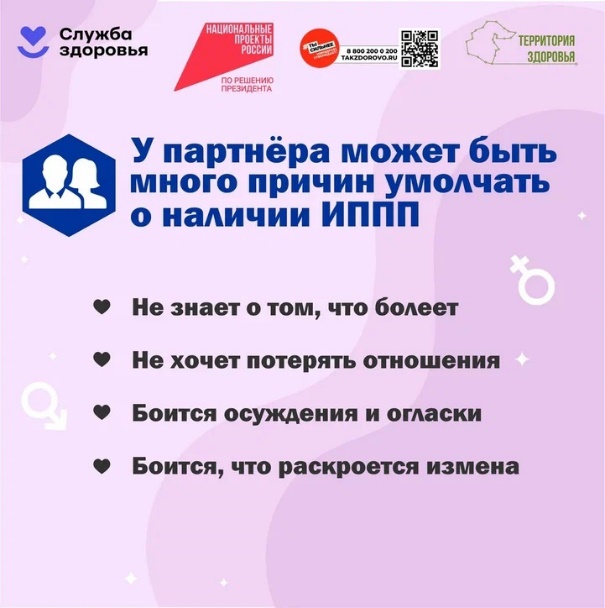 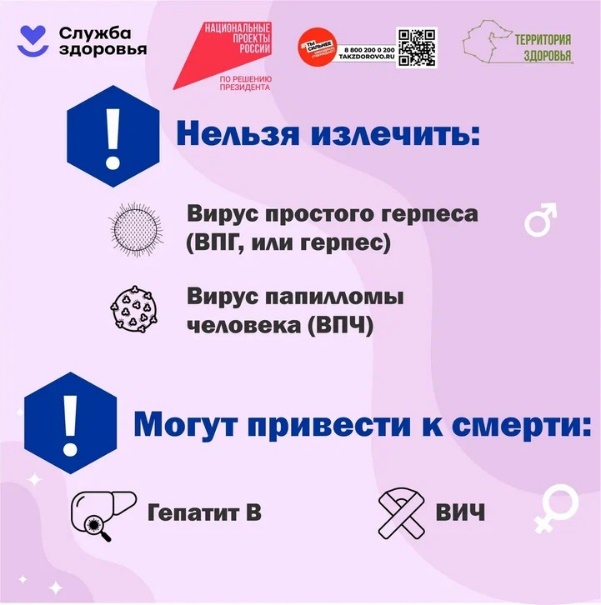 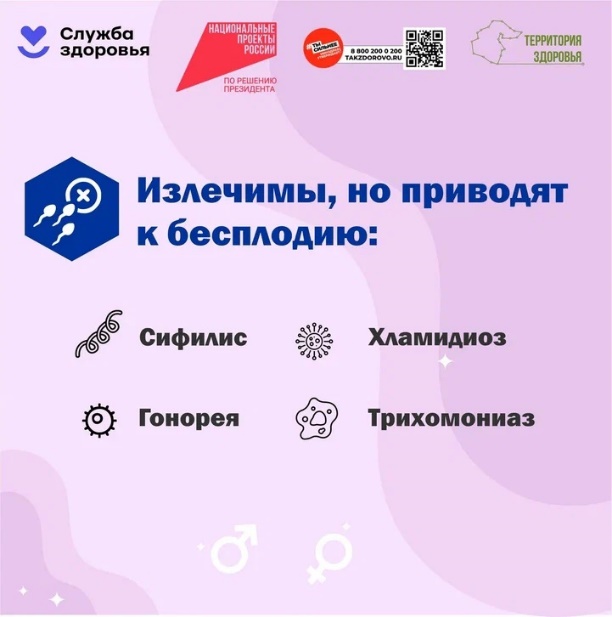 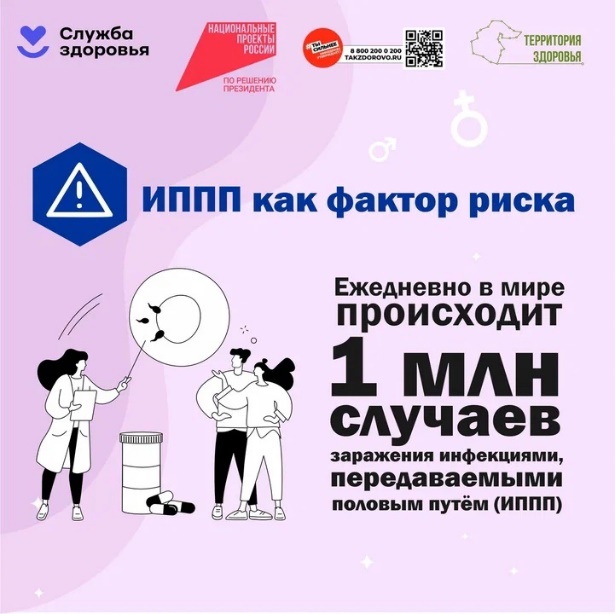 